Bosna i Hercegovina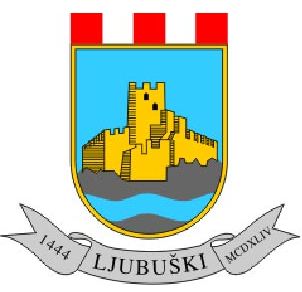 Federacija Bosne i HercegovineŽupanija ZapadnohercegovačkaGrad LjubuškiSlužba za prostorno uređenje, imovinsko-pravne i katastarske posloveOdsjek za imovinsko-pravne i katastarske poslovePodaci o podnositelju zahtjeva:ZAHTJEV ZA ISPRAVKU GREŠKE U IMENU/PREZIMENU KORISNIKA U KATASTARSKOM OPERATUMolim da mi se ispravi pogrešan upis imena/prezimena korisnika u Pl. br. ______________ K.O. ______________________________.Uz zahtjev prilažem:Rodni listPresliku osobne iskaznice                                                                                                               Podnositelj zahtjeva                                                                                                                 ___________________Ljubuški, ____________ god.						Ime i prezime (ime roditelja) / Naziv pravne osobeOtisak prijemnog štambiljaBroj osobne iskazniceOtisak prijemnog štambiljaAdresaOtisak prijemnog štambiljaKontakt telefon/ mobitelOtisak prijemnog štambilja